Lužianska servisná spoločnosť, s.r.o.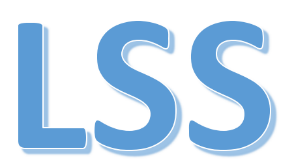 VÝROČNÁ SPRÁVA SPOLOČNOSTI ZA ROK 2021zostavená ku dňu 31.12.202116.06.2022							Peter Mihálik, konateľ spoločnosti								Iveta Somogyiová, účtovníkZákladné identifikačné údaje spoločnostiNázov spoločnosti: Lužianska servisná spoločnosť s.r.o.Dátum založenia spoločnosti: 09.11.2018Sídlo spoločnosti: 935 41  Tekovské Lužany, SNP 43IČO: 52 044 858Základné imanie: 5.000 €Kontakty: lss@tekovskeluzany.sk +421 363 337 498Hlavná činnosť podľa výpisu z obchodného registraPrevádzkovanie verejných kanalizácií II. KategórieNakladanie s iným ako nebezpečným odpadomVedenie spoločnosti:Peter Mihálik, konateľMajetková účasťZákladné imanie spoločnosti je vložené z peňažného vkladu jediného spoločníka, ktorým je Obec Tekovské Lužany vo výške 5.000 €Počet zamestnancov k rozhodujúcemu obdobiu: 4Finančný prehľad spoločnosti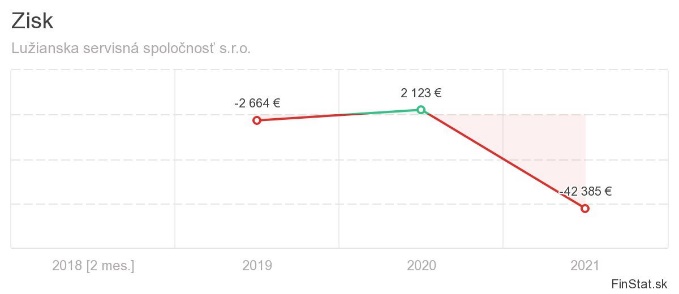 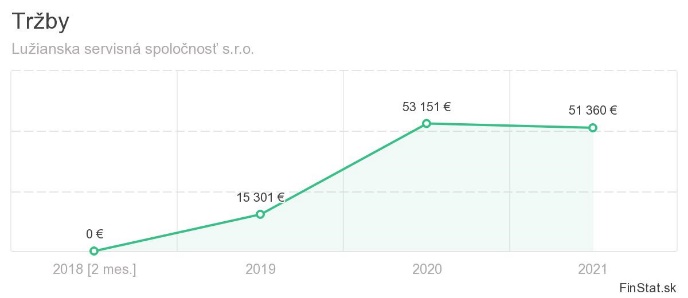 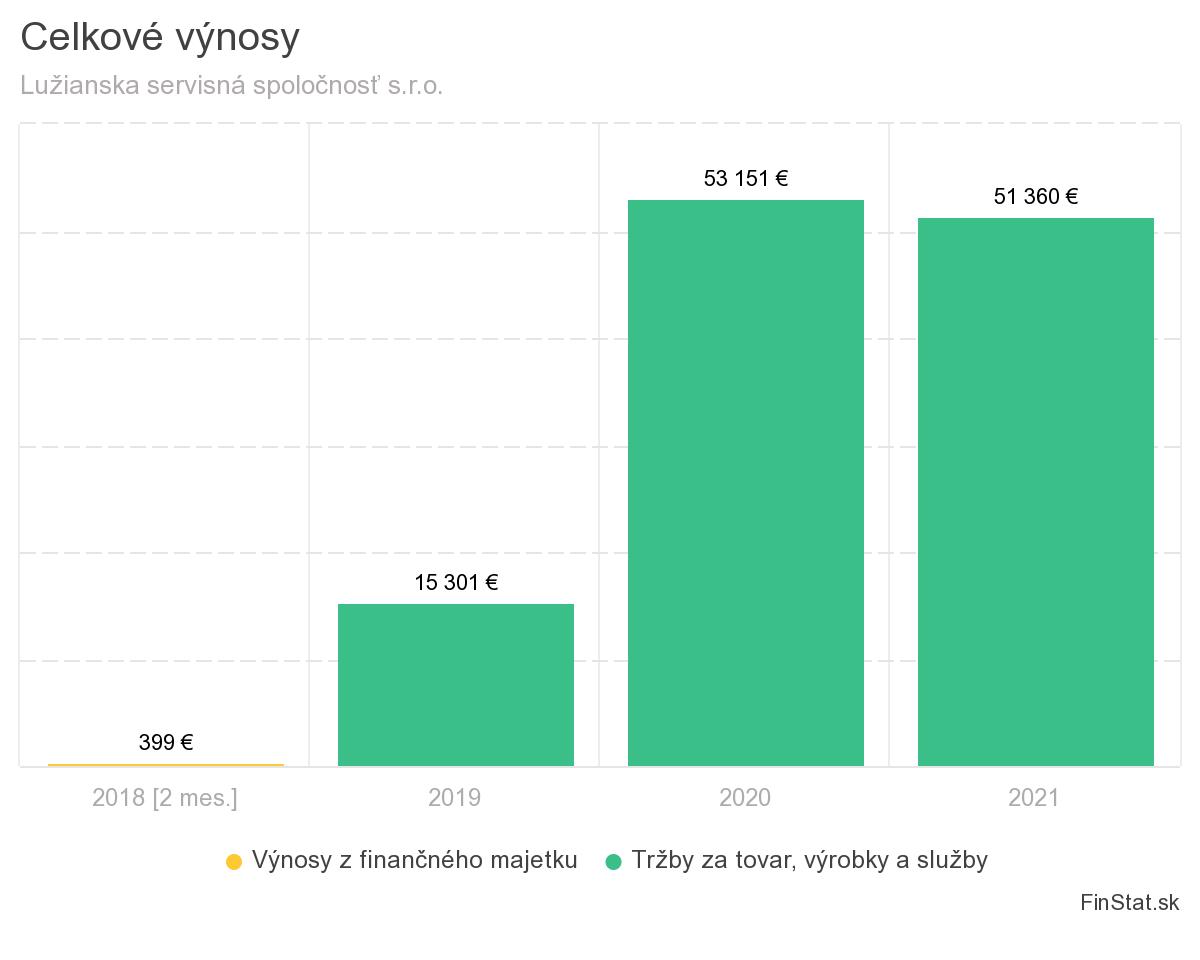 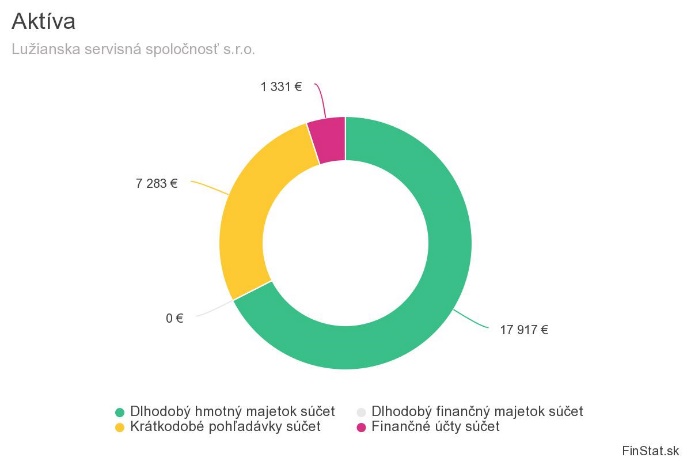 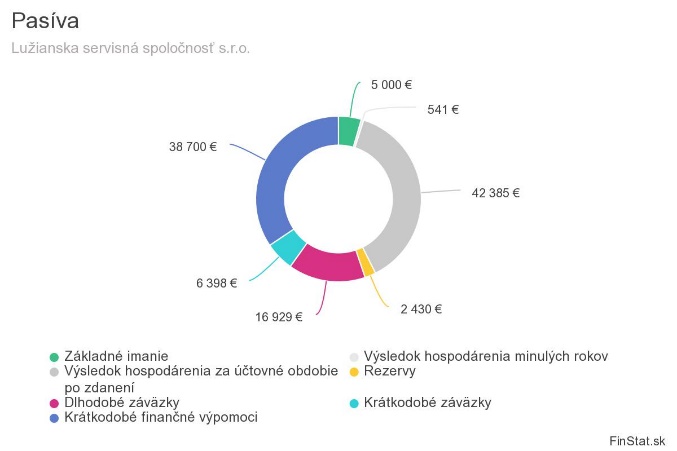 Zhodnotenie činnosti spoločnosti a jej predpokladaný vývojLužianska servisná spoločnosť s.r.o. prevádzkuje stokovú kanalizačnú sieť v obci Tekovské Lužany v celkovej dĺžke 17,8755 km pozostávajúcu z gravitačnej stokovej siete v dĺžke 16,1805 km a tlakovej stokovej siete v dĺžke 1,695 km, 5 prečerpávacích staníc a čistiareň odpadových vôd s projektovanou kapacitou 3.200 EO vo vlastníctve obce Tekovské Lužany.Ku dňu 31.12.2021 bolo na kanalizačnú sieť napojených 561 nehnuteľností, 1.599 EO (56%).Celkovo bolo vyčistených 57.133 m3 odpadovej vody, t.j. 156 m3 denne.V roku 2021 fungovala prevádzka ČOV a kanalizačnej siete na základe rozhodnutia OU-LV-OSZP-2020/015208-013 zo dňa 10.12.2020 v skúšobnej prevádzke. Vyhodnotenie skúšobnej prevádzky je prílohou tejto správy.Cieľom spoločnosti pre ďalšie obdobie je pripojiť ku kanalizácií maximálny počet producentov odpadových vôd.PrílohyVyhodnotenie skúšobnej prevádzky ČOV Tekovské LužanyPredbežná účtovná závierka 2021